دانشگاه گلستان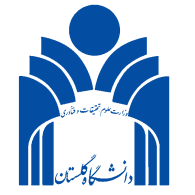 کتابخانه و مرکز نشرفرم سفارش کتاب فارسیخواهشمند است پس از جستجو و بررسی موجودی منابع در سایت کتابخانه، نسبت به سفارش کتابهای موردنیاز، اقدام فرمایید.لینک جستجوی منابع کتابخانه                نام و نام خانوادگی:                                 عضو هیأت علمی      	دانشجو     دانشکده:                     رشته و مقطع تحصیلی:  خواهشمند است مشخصات کامل کتابشناختی را در جدول وارد نمایید و به آدرس پست الکترونیکی unilib@gu.ac.ir ارسال نمایید.           امضای مدیرگروه:شایان ذکر است عناوین مورد درخواست پس از بررسی، در لیست سفارش و خرید کتابخانه قرار خواهد گرفت و پس از خرید، فهرست  کتابهای خریداریشده در لینک تازههای کتابخانه اطلاعرسانی میشود.توجه: عناوین یا فرمهایی که اطلاعات آن ناقص درج شده باشد، مورد بررسی و اقدام قرار نخواهد گرفت.ردیفعنوانپدیدآور(ندگان)مترجم(ان)محل نشرناشرسال نشرتوضیحات: کتابهای درخواستی مربوط به کدام سرفصل درسی/رساله/طرح پژوهش است.توضیحات: کتابهای درخواستی مربوط به کدام سرفصل درسی/رساله/طرح پژوهش است.توضیحات: کتابهای درخواستی مربوط به کدام سرفصل درسی/رساله/طرح پژوهش است.توضیحات: کتابهای درخواستی مربوط به کدام سرفصل درسی/رساله/طرح پژوهش است.توضیحات: کتابهای درخواستی مربوط به کدام سرفصل درسی/رساله/طرح پژوهش است.توضیحات: کتابهای درخواستی مربوط به کدام سرفصل درسی/رساله/طرح پژوهش است.توضیحات: کتابهای درخواستی مربوط به کدام سرفصل درسی/رساله/طرح پژوهش است.